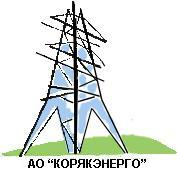 ДОКУМЕНТАЦИЯна процедуру переторжкипо запросу котировокв электронной формеЗАКУПКА № 44 Лот № 1 «Поставка сварочного оборудования для сварки полиэтиленовых труб  для нужд АО «Корякэнерго»в сфере «Инвестиционная программа»В процедуре переторжки принимают участие только допущенные к процедуре Участники, из числа Участников, подавших заявки на закупочную процедуруЗаказчик:Акционерное общество «Корякэнерго»г. Петропавловск - Камчатский2018 г.Уважаемые господа!АО «Корякэнерго», далее – Заказчик, настоящим объявляет о проведении процедуры переторжки по запросу котировок и приглашает Участников запроса котировок, допущенных к процедуре переторжки, подавать свои заявки на переторжку по запросу котировок на поставку продукции в сфере «Инвестиционная программа» для нужд АО «Корякэнерго»:Лот № 1«Поставка сварочного оборудования для сварки полиэтиленовых труб  для нужд АО «Корякэнерго»ОКВЭД2:  28.29.6ОКПД2:    28.29.60.000Переторжка проводится в заочной форме.Заказчик:  АО «Корякэнерго»;Почтовый адрес: 683013, Камчатский край, г. Петропавловск-Камчатский, ул. Озерная, д.41Адрес электронной почты: zakupki@korenergo.ru Телефон/факс: (84152) приемная 46-28-46; Ответственный за проведение закупочной процедуры: (84152) 46-26-81 доб. 236; 8-961-960-99-55 – Мироненко Оксана Васильевна – начальник отдела организации закупок Технические вопросы:  (84152) 46-28-98 доб. 239 Апекин Сергей Александрович – начальник ПТО АО «Корякэнерго».Документация предоставляется без взимания платы со дня размещения в сети интернет:в Единой информационной системе www.zakupki.gov.ru (ЕИС) по правилам работы и по регламентам ЕИС;-  на Официальном сайте Заказчика www.korenergo.ru (раздел «Закупки» – «Сведения о закупках») простым скачиванием;- на электронной торговой площадке (ЭТП) www.roseltorg.ru  ) по правилам работы и по регламентам ЭТП;- отправляется на электронный адрес Участника при отправлении электронного запроса по адресу Заказчика, указанного в п. 3;- при личной явке представителей Участника по местонахождению Заказчика, указанного в п.3. Заявки на переторжку должны содержать ценовое предложение, ниже подданного ранее этим же Участником. Заявка Участника запроса котировок по повышению цены не рассматривается, такой Участник считается не участвовавшим в переторжке.Участники, допущенные к переторжке, и не желающие менять свое ценовое предложение могут не подавать заявку на участие в переторжке. Оценка их заявок будет проводится  согласно заявкам, подданным на участие в запросе котировок.Заявка должна быть подана на русском языке и оформлена по форме согласно приложению 1 к документации на процедуру переторжки, и быть действительной не менее чем 90 календарных дней со дня, следующего за днем окончания приема заявок на участие в запросе котировок. Заявка должна быть подписана лицом, имеющим право в соответствии с законодательством Российской Федерации действовать от лица Участника без доверенности или надлежащим образом уполномоченным им лицом на основании доверенности. Заявка должна быть также скреплена печатью Участника.Участник имеет право подать только одну отдельную заявку на каждый лот, по которому объявлена процедура переторжки. В случае подачи Участником нескольких заявок все они будут отклонены без рассмотрения по существу.Цена, предложенная Участником, должна быть выражена в российских рублях в текущих ценах с учетом НДС и сопутствующих расходов. Если Участник освобожден налоговыми органами от ведения учета и уплаты НДС, то предлагаемая цена должна быть указана за минусом 18 % НДС.Место проведения процедуры переторжки (вскрытия заявок на переторжку), подведения итогов – г. Петропавловск-Камчатский, ул. Озерная, д. 41Дата и время процедуры переторжки (вскрытия заявок на переторжку) – «19» февраля 2018 года в 10 часов 00 минут по камчатскому времениДата и ориентировочное время подведения итогов –  «19» февраля 2018 года в 10 часов 00 минут по камчатскому времени.Обеспечение заявки: не требуется.Не допускается подача заявок на отдельные позиции или часть объема по какой-либо из позиций товара, указанных в документации.Заказчик вправе отказаться от проведения запроса котировок на любом из этапов, не неся при этом никакой материальной ответственности перед Участниками.Способы подачи заявки:- в письменной форме, в запечатанном конверте,  по почтовому адресу, указанному в пункте 3 с отметкой: «заявка в отдел организации закупок на переторжку по запросу котировок Заявка № __ Лот № __ «______________»  и с обязательным указанием номера и наименования закупки;- в связи с длительными сроками доставки почтовой корреспонденции и удаленностью региона Заказчика для Участников допускается направление заявки в сканированном виде на электронный адрес Заказчика, указанный в п. 3, с обязательным предоставлением квитанции об отправке оригиналов почтой. При этом сканированные документы должны быть читаемы, с подписями и печатями Участника. Вложения могут быть в формате pdf, doc, rar, zip и т.п. Размер отправляемого по электронной почте сообщения не должен превышать 20 Мb. Если объем отправляемых файлов больше 20 Мb, отправку можно осуществлять несколькими сообщениями. В теме письма обязательно указать номер закупочной процедуры указанный на титульном листе документации запроса котировок: «Заявка на переторжку по  запросу котировок Закупка № __ Лот № ___», в тексте письма обязательно указать наименование запроса котировок. Если Участник не указывает вышеперечисленную информацию, то Заказчик, для идентификации заявки и занесения ее в журнал регистрации, вынужден открыть документы и просмотреть информацию об Участнике и закупке, на которую поступила заявка. Участник, при подаче сканированной заявки таким способом, сам оценивает все риски. Участник имеет право подать заявку в архивированном виде с паролем, и ко времени вскрытия заявки передать пароль Заказчику, при этом необходимо учитывать разницу во времени, и при несвоевременном поступлении пароля, и, как результат, невозможности вскрыть заявку в срок, такая заявка не принимается Заказчиком к рассмотрению. Если Участник не предоставил оригинал заявки в письменном виде, при дальнейшем его участии в других закупочных процедурах Заказчика, этот факт будет влиять на оценку предложений данного Участника как отрицательный фактор.- в случае проведения запроса котировок в электронной форме, заявка на переторжку подается согласно регламентам ЭТП, указанной в п. 4. В связи с медленной скоростью работы интернета в регионе, Заказчик не имеет возможности скачивать с ЭТП файлы размером больше 3 Mb, и просит Участников разбивать свои заявки и цеплять на ЭТП файлы размером до 3 Mb.17.	К заявке Участника, оформленной согласно Приложению 1 к документации запроса котировок,  должны быть приложены: - проект договора поставки и спецификации согласно приложению 3 документации запроса котировок, заполненный со стороны Участника, согласно нового ценового предложения.18.	Участник закупки, подавший заявку на процедуру переторжки по запросу котировок, вправе изменить заявку на процедуру переторжки по запросу котировок в любое время до проведения процедуры переторжки (вскрытия заявок на переторжку), указанного в п. 11.19.	Участник закупки, подавший заявку на процедуру переторжки по запросу котировок, вправе отозвать заявку в любое время до проведения процедуры вскрытия конвертов с заявками на процедуру переторжки по запросу котировок. В этом случае к оценке будет приниматься первоначальное предложение Участника.20.	В случае проведения запроса котировок в электронной форме, заявка на переторжку подается согласно регламентам ЭТП.21.	Остальные пункты документации запроса котировок остаются без изменений.Приложение 1к документации на переторжку по запросу котировокот «13» февраля 2018 г.на бланке УчастникаЗАЯВКА УЧАСТНИКА НА ПРОЦЕДУРУ ПЕРЕТОРЖКИУважаемые господа!Участник _______________________________________________________________________(наименование, юр. адрес)изучив документацию на переторжку по запросу котировок на Закупку № ___ Лот № ____  «_______________________________________» от «___» __________ 2018 г., предлагаем поставку товара по следующим ценам:В цену товара включены все налоги и обязательные платежи, все скидки, а также следующие сопутствующие услуги: транспортные расходы _______, __ рублей, и т.д. [приводится перечень и характеристики сопутствующих работ (услуг)].Остальные условия заявки на участие в запросе котировок остаются без изменений.К настоящей заявке прикладываются следующие документы: - проект договора поставки и спецификации согласно приложению 2 документации запроса котировок, заполненный со стороны Участника, согласно нового ценового предложения. С уважением,Приложение 2к документации на переторжку по запросу котировокот «13» февраля 2018 г.ПРОЕКТ ДОГОВОРАДОГОВОР ПОСТАВКИ № _____________________________________, именуемое в дальнейшем «Поставщик», в лице ___________________________, действующего на основании __________ с одной стороны, и АО «Корякэнерго», именуемое в дальнейшем «Покупатель», в лице генерального директора Кулинича Сергея Анатольевича, действующего на основании Устава, с другой стороны, и совместно именуемые Стороны, заключили настоящий договор о нижеследующем:1. ПРЕДМЕТ ДОГОВОРА1.1.	Поставщик по заданию Покупателя обязуется поставить и передать сварочное оборудование для сварки полиэтиленовых труб (далее по тексту – Товар) Покупателю, в порядке и на условиях, предусмотренных настоящим Договором.1.2.	Покупатель обязуется  принять и оплатить поставленный (переданный) Товара в порядке и на условиях, предусмотренных настоящим Договором. 1.3.	Товар, поставляемый в рамках предмета настоящего Договора, его наименование, цена, комплектация и количество (объем) определяются в Спецификации на Товар (Приложение 1). Товар должен соответствовать  Техническим характеристикам (Приложение 2).1.4.	Право собственности на Товар, а также все риски его повреждения и утраты переходят от Поставщика к Покупателю со дня его принятия Покупателем в пункте назначения указанном в Приложении 1 и подписания документов о принятии  Товара (товарных накладных).2.	ЦЕНА ДОГОВОРА И УСЛОВИЯ ОПЛАТЫ ОБОРУДОВАНИЯ2.1.	Стоимость по настоящему Договору составляет _________,__ рублей (_______________ рублей __ копеек), в том числе НДС 18 % ____________,__ рублей. 2.2.	Стоимость Договора включает в себя стоимость поставляемого Товара, стоимость дополнительной комплектации, согласно Приложению 1, все затраты, издержки связанный с его доставкой в пункт назначения, указанный в Спецификации (Приложении 1) и иные расходы Поставщика, связанные с исполнением настоящего Договора.2.3.	Оплата Товара по настоящему Договору производится Покупателем по безналичному расчету путем перечисления денежных средств на счет Поставщика в следующем порядке: 2.3.1.	Покупатель оплачивает 100 % от общей стоимости Товара, предусмотренной в п. 2.1 настоящего Договора, на основании выставленного счета в течение __ (_______) ___________ дней с даты подписания товарных накладных, при фактическом получении Товара в полном объеме в месте поставки, согласно Спецификации.2.4.	Датой оплаты считается дата поступления денежных средств на счет Поставщика.3. СРОКИ И ПОРЯДОК ПОСТАВКИ3.1.	Товар должен быть поставлен в ассортименте (наименовании), объеме (количестве) и в место поставки указанными в Спецификации (Приложение 1 к настоящему Договору). 3.2.	Поставщик обязуется упаковать Товар согласно требованиям, указанным в Спецификации.3.3.	В случае отправки Товара в место поставки транспортными компаниями, Поставщик обязан передать Покупателю копии транспортных накладных подтверждающих передачу Товара в течение 5-ти дней с момента отгрузки Товара транспортной компании на электронный адрес: omts@korenergo.ru.3.4.	По итогам поставки Поставщик обязан предоставить Покупателю на каждую Спецификацию отдельную счет-фактуру и накладную ТОРГ-12 с указанием номера Договора и номера Спецификации.3.5	Не позднее 5-ти календарных дней с даты получения Товара Покупателем, в месте поставки, Поставщик обязан передать Покупателю оригиналы первичных бухгалтерских документов, необходимых для корректного учета приобретаемого товара и совершения операций с ним. 3.6.	Поставка должна осуществляться единой партией. Дробление объема поставки на несколько партий не допустимо, за исключением случаев, когда это согласовано Сторонами.4. КАЧЕСТВО ТОВАРА, ГАРАНТИИ И ПОРЯДОК ПРИЕМКИ4.1.	Поставщик обязан поставить Товар в точном соответствии с прилагаемыми к настоящему Договору Спецификации (Приложение 1) и техническим характеристикам (Приложение 2). 4.2.	Поставляемый Товар по своему качеству должен соответствовать техническим характеристикам (Приложение 2) и подтверждаться сертификатом качества изготовителя, паспортом и другими документами подтверждающими качество Товара предусмотренными законодательством РФ. При отсутствии соответствующих документов Покупатель имеет право приостановить приемку Товара до предоставления всего пакета документов.4.3.	Товар должен отвечать требованиям качества, безопасности жизни и здоровья, а также иным требованиям сертификации, безопасности (санитарным нормам и правилам, государственным стандартам и т.п.), лицензирования, если такие требования предъявляются действующим законодательством Российской Федерации или настоящим Договором. 4.4.	Товар должен иметь необходимые маркировки, наклейки и пломбы, если такие требования, предъявляются действующим законодательством Российской Федерации.4.5.	Товар должен быть поставлен в упаковке (таре), обеспечивающей защиту Товаров от его повреждения или порчи во время транспортировки и хранения в условиях Крайнего Севера согласно ГОСТ 15846-2002 или согласованных обеими сторонами карт упаковки груза. При передаче Товара в упаковке (таре) не обеспечивающей возможность его хранения, Покупатель вправе отказаться от его принятия и от оплаты Товара, а если Товар был оплачен, потребовать возврата уплаченной денежной суммы. 4.6.	Порядок приемки Товара по количеству и качеству регулируется Инструкциями Госарбитража СССР № П-6 и П-7, при этом вызов представителя Поставщика для составления акта о недостатках товара является обязательным. Акты о приемке Товара по количеству и качеству, составленные без участия представителя Поставщика, считаются недействительными, за исключением случаев неявки представителя Поставщика по вызову, либо получения Покупателем согласия Поставщика на приемку Товара в отсутствие его представителя. Односторонняя приемка Товара в любом случае не допускается.4.7.	Товар, несоответствующий требованиям настоящего Договора, в том числе некачественный (бракованный), подлежит замене на товар с аналогичными характеристиками. Замена Товара осуществляется Поставщиком без изменения цены единичной расценки Товара, в течение 14 (четырнадцати) календарных дней с момента обнаружения недостатков Товара.4.8.	Товар обеспечивается гарантией в течение гарантийного срока, указанного в паспорте изготовителя с момента её получения Покупателем. Во время гарантийного периода, в случае выявления недостатков Товара по вине завода-изготовителя, Поставщик обязан устранить неисправность за свой счет. Претензии (в письменном виде) по количеству и качеству полученного  Товара принимаются в соответствии с Инструкцией Госарбитража СССР по количеству № П-6 от 15.06.1965 и Инструкцией Госарбитража СССР по качеству № П-7 от 25.04.1966, в части не Противоречащей Гражданскому кодексу Российской Федерации.5. ОТВЕТСТВЕННОСТЬ СТОРОН 5.1.	За просрочку сроков поставки Товара, Покупатель вправе требовать от Поставщика оплаты пени в размере 1/300 ставки рефинансирования Банка России за каждый день просрочки. Проценты начисляются на стоимость Товара, поставка которого просрочена.5.2.	В случае несвоевременной оплаты поставленного Товара Поставщик вправе требовать от Покупателя оплаты пени в размере 1/300 ставки рефинансирования Банка России за каждый день просрочки. Проценты начисляются на стоимость поставленного, но неоплаченного Товара.6. ПОРЯДОК УРЕГУЛИРОВАНИЯ СПОРОВ6.1.	Стороны обязуются решать споры, вытекающие из настоящего Договора, путем переговоров. До предъявления иска в связи с просрочкой поставки Товара, с ненадлежащим количеством и/или качеством Товара обязательно предъявление претензии. Срок ответа на претензию - две недели от даты ее получения.6.2.	В случае невозможности разрешения разногласий путем переговоров, они подлежат рассмотрению в Арбитражном суде Камчатского края.7. ФОРС-МАЖОРНЫЕ ОБСТОЯТЕЛЬСТВА7.1.	Стороны освобождаются от ответственности за частичное или полное неисполнение своих обязательств по Договору, если такое неисполнение явилось следствием обстоятельств непреодолимой силы, т. е. следствием непредвиденных и непредотвратимых событий чрезвычайного характера. Наличие событий чрезвычайного характера подтверждается документами, выданным соответствующей палатой или другим компетентным органом и является достаточным подтверждением наличия и продолжительности действия непреодолимой силы.7.2.	Сторона, которая не исполняет своего обязательства, должна дать извещение другой Стороне о препятствии и влиянии обстоятельств непреодолимой силы на исполнение обязательств по Договору.7.3.	Сторона, для которой наступили обстоятельства непреодолимой силы не позднее 3-х (трех) рабочих дней, после наступления таких обстоятельств, в письменной форме информирует другую Сторону об их наступлении и последствиях (с обратным уведомлением о получении сообщения), и принимает все возможные меры с целью максимально ограничить отрицательные последствия, вызванные указанными форс-мажорными обстоятельствами. Сторона, для которой возникли форс-мажорные обстоятельства, должна также не позднее 3-х (трех) рабочих дней, известить в письменной форме другую Сторону о прекращении этих обстоятельств.8. ПРОЧИЕ УСЛОВИЯ8.1.	Настоящий Договор вступает в силу со дня его подписания обеими Сторонами и действует до полного исполнения ими своих обязательств.8.2.	Договор составлен в двух экземплярах, имеющих одинаковую юридическую силу, по одному для каждой из Сторон.8.3.	С предварительного письменного согласия Покупателя, Поставщик имеет право производить поставку Товара с заменой ее ассортимента, указанного в Спецификации 1 (Приложение 1) настоящего Договора в пределах общей суммы поставляемого Товара.8.4.	С момента заключения настоящего Договора вся предыдущая переписка и договоренности Сторон, касающиеся предмета настоящего Договора, теряют силу.8.5.	Все изменения и дополнения к Договору, а также его расторжение считаются действительными при условии, если они совершены в письменной форме и подписаны обеими Сторонами.8.6.	Все дополнительные соглашения, акты и иные приложения к Договору, подписываемые Сторонами при исполнении настоящего Договора, являются его неотъемлемой частью.8.7.	По всем вопросам, не предусмотренным Договором, Стороны руководствуются действующим законодательством РФ.8.8. К Договору прилагаются:Приложение  1 (спецификация)Приложение 2 (Технические характеристики), которые являются неотъемлемой частью настоящего договора.9. РЕКВИЗИТЫ СТОРОНПриложение 1 к договору поставки от «__» ________2018 г. № _______________СПЕЦИФИКАЦИЯ 1на поставку сварочного оборудования для сварки полиэтиленовых труб  для с. Тымлат Карагинского района Камчатского края1. Общая сумма за Товар: _________,__ рублей (_______________ рублей __ копеек), в том числе НДС 18 % ____________,__ рублей.	2. Условия поставки: Доставка товара в упакованном и маркированном виде до склада покупателя по адресу: г. Петропавловск-Камчатский, ул. Озерная, д. 41.	Товар поставляется в упаковках, предохраняющих от внешних повреждений и приспособленных для транспортирования водным, автомобильным и железнодорожным транспортом, в соответствии с нормативно-технической документацией, утвержденной в установленном порядке, для данного вида транспорта. Каждая отдельная упаковка (мешок, коробка, барабан, моток, бухта, паллет, обрешетка и тп.) должны в обязательном порядке иметь, нестирающуюся, защищенную от низких температур и внешних погодных воздействий и плотно приклеенную маркировку формата А4 с надписью: «Сварочное оборудование для пэ труб для с. Тымлат АО «Корякэнерго».3. Срок поставки: до 30 апреля 2018 года.СПЕЦИФИКАЦИЯ 2на поставку сварочного оборудования для сварки полиэтиленовых труб  для с. Хаилино Олюторского района Камчатского края1. Общая сумма за Товар: _________,__ рублей (_______________ рублей __ копеек), в том числе НДС 18 % ____________,__ рублей.	2. Условия поставки: Доставка товара в упакованном и маркированном виде до склада покупателя по адресу: г. Петропавловск-Камчатский, ул. Озерная, д. 41.	Товар поставляется в упаковках, предохраняющих от внешних повреждений и приспособленных для транспортирования водным, автомобильным и железнодорожным транспортом, в соответствии с нормативно-технической документацией, утвержденной в установленном порядке, для данного вида транспорта. Каждая отдельная упаковка (мешок, коробка, барабан, моток, бухта, паллет, обрешетка и тп.) должны в обязательном порядке иметь, нестирающуюся, защищенную от низких температур и внешних погодных воздействий и плотно приклеенную маркировку формата А4 с надписью: «Сварочное оборудование для пэ труб для с. Хаилино АО «Корякэнерго».3. Срок поставки: до 30 апреля 2018 года.СПЕЦИФИКАЦИЯ 3на поставку сварочного оборудования для сварки полиэтиленовых труб  для с. Тиличики Олюторского района Камчатского края1. Общая сумма за Товар: _________,__ рублей (_______________ рублей __ копеек), в том числе НДС 18 % ____________,__ рублей.	2. Условия поставки: Доставка товара в упакованном и маркированном виде до склада покупателя по адресу: г. Петропавловск-Камчатский, ул. Озерная, д. 41.	Товар поставляется в упаковках, предохраняющих от внешних повреждений и приспособленных для транспортирования водным, автомобильным и железнодорожным транспортом, в соответствии с нормативно-технической документацией, утвержденной в установленном порядке, для данного вида транспорта. Каждая отдельная упаковка (мешок, коробка, барабан, моток, бухта, паллет, обрешетка и тп.) должны в обязательном порядке иметь, нестирающуюся, защищенную от низких температур и внешних погодных воздействий и плотно приклеенную маркировку формата А4 с надписью: «Сварочное оборудование для пэ труб для с. Тиличики АО «Корякэнерго».3. Срок поставки: до 30 апреля 2018 года.СПЕЦИФИКАЦИЯ 4на поставку сварочного оборудования для сварки полиэтиленовых труб  для с. Апука Олюторского района Камчатского края1. Общая сумма за Товар: _________,__ рублей (_______________ рублей __ копеек), в том числе НДС 18 % ____________,__ рублей.	2. Условия поставки: Доставка товара в упакованном и маркированном виде до склада покупателя по адресу: г. Петропавловск-Камчатский, ул. Озерная, д. 41.	Товар поставляется в упаковках, предохраняющих от внешних повреждений и приспособленных для транспортирования водным, автомобильным и железнодорожным транспортом, в соответствии с нормативно-технической документацией, утвержденной в установленном порядке, для данного вида транспорта. Каждая отдельная упаковка (мешок, коробка, барабан, моток, бухта, паллет, обрешетка и тп.) должны в обязательном порядке иметь, нестирающуюся, защищенную от низких температур и внешних погодных воздействий и плотно приклеенную маркировку формата А4 с надписью: «Сварочное оборудование для пэ труб для с. Апука АО «Корякэнерго».3. Срок поставки: до 30 апреля 2018 года.СПЕЦИФИКАЦИЯ 5на поставку сварочного оборудования для сварки полиэтиленовых труб  для с. Пахачи Олюторского района Камчатского края1. Общая сумма за Товар: _________,__ рублей (_______________ рублей __ копеек), в том числе НДС 18 % ____________,__ рублей.	2. Условия поставки: Доставка товара в упакованном и маркированном виде до склада покупателя по адресу: г. Петропавловск-Камчатский, ул. Озерная, д. 41.	Товар поставляется в упаковках, предохраняющих от внешних повреждений и приспособленных для транспортирования водным, автомобильным и железнодорожным транспортом, в соответствии с нормативно-технической документацией, утвержденной в установленном порядке, для данного вида транспорта. Каждая отдельная упаковка (мешок, коробка, барабан, моток, бухта, паллет, обрешетка и тп.) должны в обязательном порядке иметь, нестирающуюся, защищенную от низких температур и внешних погодных воздействий и плотно приклеенную маркировку формата А4 с надписью: «Сварочное оборудование для пэ труб для с. Пахачи АО «Корякэнерго».3. Срок поставки: до 30 апреля 2018 года.СПЕЦИФИКАЦИЯ 6на поставку сварочного оборудования для сварки полиэтиленовых труб  для п. Крутогоровский Соболевского района Камчатского края1. Общая сумма за Товар: _________,__ рублей (_______________ рублей __ копеек), в том числе НДС 18 % ____________,__ рублей.	2. Условия поставки: Доставка товара в упакованном и маркированном виде до склада покупателя по адресу: г. Петропавловск-Камчатский, ул. Озерная, д. 41.	Товар поставляется в упаковках, предохраняющих от внешних повреждений и приспособленных для транспортирования водным, автомобильным и железнодорожным транспортом, в соответствии с нормативно-технической документацией, утвержденной в установленном порядке, для данного вида транспорта. Каждая отдельная упаковка (мешок, коробка, барабан, моток, бухта, паллет, обрешетка и тп.) должны в обязательном порядке иметь, нестирающуюся, защищенную от низких температур и внешних погодных воздействий и плотно приклеенную маркировку формата А4 с надписью: «Сварочное оборудование для пэ труб для с. Хаилино АО «Корякэнерго».3. Срок поставки: до 30 апреля 2018 года.СПЕЦИФИКАЦИЯ 7на поставку сварочного оборудования для сварки полиэтиленовых труб  для с. Усть-Хайрюзово Тигильского района Камчатского края1. Общая сумма за Товар: _________,__ рублей (_______________ рублей __ копеек), в том числе НДС 18 % ____________,__ рублей.	2. Условия поставки: Доставка товара в упакованном и маркированном виде до склада покупателя по адресу: г. Петропавловск-Камчатский, ул. Озерная, д. 41.	Товар поставляется в упаковках, предохраняющих от внешних повреждений и приспособленных для транспортирования водным, автомобильным и железнодорожным транспортом, в соответствии с нормативно-технической документацией, утвержденной в установленном порядке, для данного вида транспорта. Каждая отдельная упаковка (мешок, коробка, барабан, моток, бухта, паллет, обрешетка и тп.) должны в обязательном порядке иметь, нестирающуюся, защищенную от низких температур и внешних погодных воздействий и плотно приклеенную маркировку формата А4 с надписью: «Сварочное оборудование для пэ труб для с. Усть-Хайрюзово АО «Корякэнерго».3. Срок поставки: до 30 апреля 2018 года.СПЕЦИФИКАЦИЯ 7на поставку сварочного оборудования для сварки полиэтиленовых труб  для с. Ковран Тигильского района Камчатского края1. Общая сумма за Товар: _________,__ рублей (_______________ рублей __ копеек), в том числе НДС 18 % ____________,__ рублей.	2. Условия поставки: Доставка товара в упакованном и маркированном виде до склада покупателя по адресу: г. Петропавловск-Камчатский, ул. Озерная, д. 41.	Товар поставляется в упаковках, предохраняющих от внешних повреждений и приспособленных для транспортирования водным, автомобильным и железнодорожным транспортом, в соответствии с нормативно-технической документацией, утвержденной в установленном порядке, для данного вида транспорта. Каждая отдельная упаковка (мешок, коробка, барабан, моток, бухта, паллет, обрешетка и тп.) должны в обязательном порядке иметь, нестирающуюся, защищенную от низких температур и внешних погодных воздействий и плотно приклеенную маркировку формата А4 с надписью: «Сварочное оборудование для пэ труб для с. Ковран АО «Корякэнерго».3. Срок поставки: до 30 апреля 2018 года.Приложение 2 к договору поставки от «__» ________2018 г. № _______________Технические характеристикина поставку ____________________________Согласно предложению Участника№ п/пНаименование товараТехнические характеристики товараЕд. изм.Кол-воЦена ед., руб.Сумма, руб.1.2.3.ИТОГО с НДСИТОГО с НДСИТОГО с НДСИТОГО с НДСИТОГО с НДСИТОГО с НДСВ том числе НДСВ том числе НДСВ том числе НДСВ том числе НДСВ том числе НДСВ том числе НДС____________________________(должность ответственного лица Участника)____________________________(подпись, расшифровка подписи)«_____»_____________2018 годам.п.г. Петропавловск-Камчатский«__»__________ 2018 г.ПОСТАВЩИК ПОКУПАТЕЛЬАО «Корякэнерго»Юридический адрес: . Петропавловск-Камчатский, ул. Озерная, 41.Фактический адрес: . Петропавловск-Камчатский, ул. Озерная, 41.т./ф.: +7 (4152) 46-28-46secr@korenergo.ruОГРН: 1058200094204ИНН/КПП: 8202010020/ 410101001Р/С.: 40702810915020001002,Филиал Банка ВТБ (ПАО) в г. Хабаровске,Кор/C.: 30101810400000000727,БИК: 040813727АО «Корякэнерго»Юридический адрес: . Петропавловск-Камчатский, ул. Озерная, 41.Фактический адрес: . Петропавловск-Камчатский, ул. Озерная, 41.т./ф.: +7 (4152) 46-28-46secr@korenergo.ruОГРН: 1058200094204ИНН/КПП: 8202010020/ 410101001Р/С.: 40702810915020001002,Филиал Банка ВТБ (ПАО) в г. Хабаровске,Кор/C.: 30101810400000000727,БИК: 040813727Генеральный директор АО «Корякэнерго»___________________ Кулинич С. А.Генеральный директор АО «Корякэнерго»___________________ Кулинич С. А.№ п/пНаименованиеСтрана происхожденияЕд. изм.Кол-воЦена с НДС, руб.Стоимость с НДС, руб.Стоимость с НДС, руб.1.Сварочный аппарат HDL160-2 шт.12.Электромуфтовый аппарат «Nowatech-ZERN800PLUS» шт.1ИТОГОИТОГОИТОГОИТОГОИТОГОИТОГОв том числе НДСв том числе НДСв том числе НДСв том числе НДСв том числе НДСв том числе НДСПоставщик:_______________«_____»_____________2018 годам.п.         Покупатель:Генеральный директорАО «Корякэнерго»_______________ Кулинич С. А.«_____»_____________2018 годам.п.         № п/пНаименованиеСтрана происхожденияЕд. изм.Кол-воЦена с НДС, руб.Стоимость с НДС, руб.Стоимость с НДС, руб.1.Сварочный аппарат HDL160-2 шт.12.Электромуфтовый аппарат «Nowatech-ZERN800PLUS» шт.1ИТОГОИТОГОИТОГОИТОГОИТОГОИТОГОв том числе НДСв том числе НДСв том числе НДСв том числе НДСв том числе НДСв том числе НДСПоставщик:_______________«_____»_____________2018 годам.п.         Покупатель:Генеральный директорАО «Корякэнерго»_______________ Кулинич С. А.«_____»_____________2018 годам.п.         № п/пНаименованиеСтрана происхожденияЕд. изм.Кол-воЦена с НДС, руб.Стоимость с НДС, руб.Стоимость с НДС, руб.1.Сварочный аппарат HDL63-200-4 шт.12.Электромуфтовый аппарат «Nowatech-ZERN800PLUS» шт.1ИТОГОИТОГОИТОГОИТОГОИТОГОИТОГОв том числе НДСв том числе НДСв том числе НДСв том числе НДСв том числе НДСв том числе НДСПоставщик:_______________«_____»_____________2018 годам.п.         Покупатель:Генеральный директорАО «Корякэнерго»_______________ Кулинич С. А.«_____»_____________2018 годам.п.         № п/пНаименованиеСтрана происхожденияЕд. изм.Кол-воЦена с НДС, руб.Стоимость с НДС, руб.Стоимость с НДС, руб.1.Электромуфтовый аппарат «Nowatech-ZERN800PLUS» шт.1ИТОГОИТОГОИТОГОИТОГОИТОГОИТОГОв том числе НДСв том числе НДСв том числе НДСв том числе НДСв том числе НДСв том числе НДСПоставщик:_______________«_____»_____________2018 годам.п.         Покупатель:Генеральный директорАО «Корякэнерго»_______________ Кулинич С. А.«_____»_____________2018 годам.п.         № п/пНаименованиеСтрана происхожденияЕд. изм.Кол-воЦена с НДС, руб.Стоимость с НДС, руб.Стоимость с НДС, руб.1.Электромуфтовый аппарат «Nowatech-ZERN800PLUS» шт.1ИТОГОИТОГОИТОГОИТОГОИТОГОИТОГОв том числе НДСв том числе НДСв том числе НДСв том числе НДСв том числе НДСв том числе НДСПоставщик:_______________«_____»_____________2018 годам.п.         Покупатель:Генеральный директорАО «Корякэнерго»_______________ Кулинич С. А.«_____»_____________2018 годам.п.         № п/пНаименованиеСтрана происхожденияЕд. изм.Кол-воЦена с НДС, руб.Стоимость с НДС, руб.Стоимость с НДС, руб.1.Сварочный аппарат HDL160-2 шт.12.Электромуфтовый аппарат «Nowatech-ZERN800PLUS» шт.1ИТОГОИТОГОИТОГОИТОГОИТОГОИТОГОв том числе НДСв том числе НДСв том числе НДСв том числе НДСв том числе НДСв том числе НДСПоставщик:_______________«_____»_____________2018 годам.п.         Покупатель:Генеральный директорАО «Корякэнерго»_______________ Кулинич С. А.«_____»_____________2018 годам.п.         № п/пНаименованиеСтрана происхожденияЕд. изм.Кол-воЦена с НДС, руб.Стоимость с НДС, руб.Стоимость с НДС, руб.1.Сварочный аппарат HDL160-2 шт.12.Электромуфтовый аппарат «Nowatech-ZERN800PLUS» шт.1ИТОГОИТОГОИТОГОИТОГОИТОГОИТОГОв том числе НДСв том числе НДСв том числе НДСв том числе НДСв том числе НДСв том числе НДСПоставщик:_______________«_____»_____________2018 годам.п.         Покупатель:Генеральный директорАО «Корякэнерго»_______________ Кулинич С. А.«_____»_____________2018 годам.п.         № п/пНаименованиеСтрана происхожденияЕд. изм.Кол-воЦена с НДС, руб.Стоимость с НДС, руб.Стоимость с НДС, руб.1.Сварочный аппарат HDL160-2 шт.12.Электромуфтовый аппарат «Nowatech-ZERN800PLUS» шт.1ИТОГОИТОГОИТОГОИТОГОИТОГОИТОГОв том числе НДСв том числе НДСв том числе НДСв том числе НДСв том числе НДСв том числе НДСПоставщик:_______________«_____»_____________2018 годам.п.         Покупатель:Генеральный директорАО «Корякэнерго»_______________ Кулинич С. А.«_____»_____________2018 годам.п.         Поставщик:_______________«_____»_____________2018 годам.п.         Покупатель:Генеральный директорАО «Корякэнерго»_______________ Кулинич С. А.«_____»_____________2018 годам.п.         